Výzva k podání nabídky  na realizaci veřejnézakázky  malého rozsahu na služby:„Provedení speciální ochranné deratizace na území města Strakonice v k.ú. Dražejov u Strakonic, Hajská, Modlešovice, Strakonice, Střela, Nové Strakonice, Přední Ptákovice“Město Strakonice jako zadavatel, vyhlašuje v souladu s Pravidly pro zadávání veřejných zakázek v podmínkách města Strakonice výzvu k podání nabídky malého rozsahu  na služby: „Provedení speciální ochranné deratizace na území města Strakonice v k.ú. Dražejov u Strakonic, Hajská, Modlešovice, Strakonice, Střela, Nové Strakonice, Přední Ptákovice“.1. Zadavatel zakázkyMěsto Strakonicesídlo: Velké náměstí 2, 386 21 Strakonicezastoupené: starostou města Mgr. Břetislavem HrdličkouIČ 00251810, DIČ CZ00251810bankovní spojení: ČSOB a.s. pob. Strakonice č.ú. 182050112/0300tel:  383 700 111kontaktní osoba ve věcech  technických:  Ing. Petr Šťastný, odbor životního prostředí2. Předmět  zakázky /Vymezení plnění zakázky/Předmětem plnění zakázky je provedení speciální ochranné deratizace na území města Strakonice v k.ú. Dražejov u Strakonic, Hajská, Modlešovice, Strakonice, Střela, Nové Strakonice, Přední Ptákovice v rozsahu dle seznamu objektů a mapové přílohy. Provedení musí být v souladu se zákonem č. 258/2000 Sb., o ochraně veřejného zdraví a o změně některých souvisejících zákonů, v platném znění.Návnady musí být zajištěné proti nežádoucímu požití psy, kočkami a dalšími domácími zvířaty (např. jedovými staničkami).Deratizace bude prováděna i v kanalizačních rozvodech, kdy je nutno poklop otevřít a návnadu položit na suchou podestu šachty. Osazení návnady v kanalizaci u šachet, které nepůjdou otevřít, je nutno si vyžádat o součinnost pracovníka Technických služeb Strakonice, s.r.o.Uhynulé hlodavce zejména potkany a myši je nutno pravidelně odstraňovat v souladu se zákonem č. 258/2000 Sb., o ochraně veřejného zdraví a o změně některých souvisejících zákonů, v platném znění a v souladu se zákonem č. 166/1999 Sb., o veterinární péči a o změně některých souvisejících zákonů, v platném znění.V případě, že o deratizaci požádají soukromé osoby a majitelé, kteří vlastní na území města nemovitost, provést na jejich náklady deratizaci i v těchto objektech.Zajištění kontroly součinnosti s ostatními subjekty na území města.Během lhůty pro podání nabídek je možné si vyžádat případné doplňující podklady a informace na odboru životního prostředí  Městského úřadu Strakonice u Ing. Petra Šťastného. Zadávací dokumentace, včetně výzvy, je od 19.03.2021, a po dobu lhůty pro podání nabídek uveřejněna na www stránkách města Strakonice v souvislosti s možnosti přihlášení neomezeného počtu uchazečů pro podání nabídky na provedení zakázky: „Speciální ochranné deratizace na území města Strakonice v k.ú. Dražejov u Strakonic, Hajská, Modlešovice, Strakonice, Střela, Nové Strakonice, Přední Ptákovice v rozsahu dle seznamu objektů a mapové přílohy“ – www adresa: www.strakonice.eu.3. Doba  plnění zakázky Zahájení deratizace: 	26. dubna 2021Dokončení deratizace: 	25. května 20214. Podmínky účasti v soutěži o zakázku4.1. Nabídka uchazeče musí obsahovat:  Předložení písemného návrhu smlouvy podepsaného osobou oprávněnou podepisovat. Součástí nabídky musí být příslušný doklad prokazující oprávněnost podepisovat.Výpis z obchodního rejstříku či jiné evidence ne starší než 90 dní, je-li v nich uchazeč zapsán – doklad v prosté kopii.Prokázání kvalifikačních předpokladů – oprávnění k podnikání v oboru deratizace. Doklad o oprávnění k podnikání podle zvláštních právních  předpisů v rozsahu odpovídajícím předmětu veřejné zakázky, zejména doklad prokazující příslušné živnostenské oprávnění v prosté  kopii.Doložit nejméně 2 reference z různých míst s kladným doporučením o provedení speciální ochranné deratizace  za posledních 5 let. Reference o provedení prací nejlépe z obdobně velkých měst případně firem.Uvedení nabídkové ceny za dílo a to v české měně v členění: cena bez DPH, DPH a cena celkem. Cena celkem bude obsahovat veškeré náklady spojené s realizací předmětu plnění zakázky. Uvedená cena celkem bude cenou nejvýše přípustnou. Uvedení doby plnění zakázky ve dnech, přičemž je nutno dodržet termín výše uvedený.Uchazeč předloží podepsané čestné prohlášení, které je přílohou této výzvy.5. Způsob hodnocení nabídek5.1. Jediným hodnotícím kritériem je nejnižší nabídková cena díla, pokud je uchazeč plátce DPH tak bude hodnocena nabídková  cena vč. DPH.    6. Základní požadavky na obsah smlouvy6.1. Uchazeč (ve smlouvě pak zhotovitel) navrhne smlouvu o dílo podle obchodního zákoníku.6.2. Návrh smlouvy musí plně akceptovat požadavky stanovené ve výzvě.6.3. Cena musí obsahovat veškeré náklady nutné k plnění předmětu zakázky, budou stanoveny přesné platební podmínky.6.4. Základní požadavky na platební podmínky:- zálohy jsou nepřípustné- lhůta splatnosti daňových dokladů je 14 dní od jeho doručení objednateli6.5. V případě prodlení plnění ze strany uchazeče je zadavatel (ve smlouvě pak objednatel) oprávněn uplatnit smluvní pokutu ve výši 0,05 % celkové ceny díla za každý započatý den prodlení.6.6. Bude stanovena smluvní pokuta za vady projevivší se při realizaci díla a způsobivší provedení víceprací a následně vícenáklady, převzetí odpovědnosti za reálnost provedení díla dle zadavatelem dodané dokumentace.7. Místo a způsob podání nabídek, soutěžní a zadávací lhůta7.1. Závazné nabídky v písemné formě v jednom vyhotovení a podepsané statutárním zástupcem uchazeče mohou uchazeči doručit osobně na podatelnu  MěÚ Strakonice, nebo poštou na adresu zadavatele. Rozhodující pro zařazení nabídky do zadávacího řízení je příjmové razítko podatelny MěÚ Strakonice s datem a uvedenou hodinou.Nabídky budou doručeny zadavateli v uzavřených obálkách označených jménem uchazeče a nápisem:  NABÍDKA:  „Zakázka (ŽP) – Deratizace –  NEOTVÍRAT“.7.2. Lhůta pro podání nabídek končí  dne 31.03.2021 v 10.00 hod. 8. Lhůta, po kterou jsou uchazeči svými nabídkami vázániUchazečům, jejichž nabídky byly přijaty do soutěže, je stanovena lhůta, po kterou jsou svými nabídkami vázáni, v délce 30 kalendářních dnů ode dne následujícího po skončení lhůty pro podání nabídek.9. Výhrady zadavatele- zadavatel si vyhrazuje právo zrušit výzvu bez udání důvodů a nevrátit žádnému z uchazečů       podanou nabídku- zadavatel si vyhrazuje právo odmítnout všechny nabídky- zadavatel si vyhrazuje právo nevybrat žádnou z předložených nabídek nebo zrušit zadání výzvy- zadavatel si vyhrazuje právo neuzavřít smlouvu- zadavatel si vyhrazuje právo před rozhodnutím o výběru nejvhodnější nabídky ověřit informace deklarované uchazeči v nabídce- zadavatel si vyhrazuje právo dodatečně upravit rozsah předmětu plnění zakázky- zadavatel variantní řešení nepřipouští10. Ostatní podmínky a požadavky Písemná nabídka bude zpracována v českém jazyce.Pokud uchazeč nesplní podmínky výzvy, bude jeho nabídka vyřazenaTato výzva na podání nabídky malého rozsahu včetně seznamu objektů a mapové přílohy je zveřejněna na www stránkách města Strakonice za účelem možnosti přihlášení neomezeného počtu uchazečů.Podklady :Výzva včetně vymezení řešeného území, krycího listu a čestného prohlášení bude dostupná na www adrese: www.strakonice.eu. Případné bližší informace lze získat na MěÚ Strakonice, odbor životního prostředí, Ing. Petr Šťastný, tel.: 383 700 336, e-mail: petr.stastny@mu-st.cz.otisk úředního razítka………………………………………………..Ing. Jaroslav Brůžek, v.r.vedoucí odboru životního prostředíKrycí list nabídkyna veřejnou zakázku na služby: „Provedení speciální ochranné deratizace na území města Strakonice v k.ú. Dražejov u  Strakonic, Hajská, Modlešovice, Strakonice, Střela, Nové Strakonice, Přední Ptákovice“Údaje o uchazeči Cenová nabídka V ………………….. dne ……………           ……………………………….                       jméno a podpis          oprávněného zástupce uchazečeČestné prohlášení Jako uchazeč o veřejnou zakázku čestně prohlašuji, že: veškeré informace uváděné a obsažené v nabídce jsou pravdivé,jsem se seznámil s podmínkami výzvy a zadávací dokumentací,jsem si před podáním nabídky vyjasnil všechna případně sporná ustanovení, technické nejasnosti a že podmínky výzvy a zadávací dokumentaci respektuji.V ………………….. dne ……………								……………………………….                       								jméno a podpis          uchazeče (oprávněného zástupce)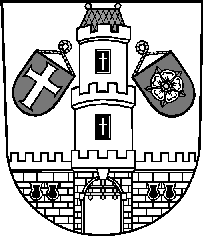 Město StrakoniceMěsto StrakoniceMěstský úřad StrakoniceOdbor životního prostředíVelké náměstí 2386 01 StrakoniceNaše č. j.:MUST/011436/2021/ŽP/šťaSp. zn.:SZ MUST/011436/2021/1Vyřizuje:Ing. Petr ŠťastnýTelefon:383 700 336E-mail:petr.stastny@mu-st.czDatum: 18.03.2021Vypraveno:19.03.2021Obchodní firma nebo název(jedná-li se o právnickou osobu)Obchodní firma nebo jméno a příjmení(jedná-li se o fyzickou osobu)Sídlo(jedná-li se o právnickou osobu)Místo podnikání popř. místo trvalého pobytu(jedná-li se o fyzickou osobu)Právní formaIČTelefonE-mailKontaktní osoba projednání ve věci nabídkyNabídková cena díla bez DPHKčDPH KčCelková cena včetně DPHKč